Chester Public LibraryBoard of Trustees MeetingTuesday January 15, 2019 6:30 pmAgenda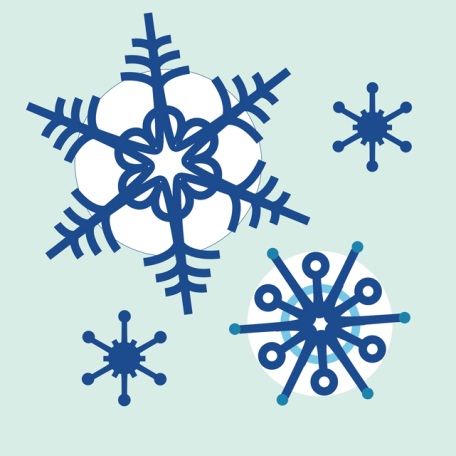 Call to OrderReview and Approval of agendaSecretary’s ReportDirector’s ReportDonations and ContributionsTreasurer’s ReportApproval of Expenditures and Incoming ChecksMonthly StatisticsNew Business: Steph Landau, Selectman10. Old Business:BudgetMoriah Gavrish: Renovation plansPlan next month’s agendaNext Meeting:  February 19, 2019 at 6:30 pmAdjourn